Question #1 / 5 Question #3 / 5 According to a recent survey, the salaries of assistant professors have a mean of $ and a standard deviation of $. Assuming that the salaries of assistant professors follow a normal distribution, find the proportion of assistant professors who earn less than $. Round your answer to at least four decimal places.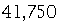 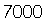 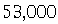 Question #4/ 5 Use the calculator provided to solve the following problems.Consider a t distribution with degrees of freedom. Compute . Round your answer to at least three decimal places. 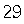 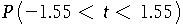 Consider a t distribution with degrees of freedom. Find the value of such that . Round your answer to at least three decimal places.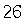 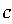 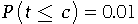 